ZAŁĄCZNIK Nr 3 – Specyfikacja techniczna Nazwa zamówienia :„Budowa instalacji kogeneracyjnej z agregatami gazowymi i kotłem gazowym w MPEC Sp.                   z o.o. w Brzesku”.Tryb udzielenia zamówienia Postępowanie o udzielenie zamówienia prowadzone jest w trybie przetargu nieograniczonego, na zasadach określonych w Regulaminie udzielania przez MPEC w Brzesku Sp. z o.o. zamówień publicznych o wartości nieprzekraczającej  kwoty wskazanej w art.3 ust.1 ustawy PZP na dostawy, usługi, i roboty budowlane służące działalności sektorowej, zwane dalej („Regulamin”). Do niniejszego postępowania nie mają zastosowania przepisy ustawy Prawo Zamówień Publicznych. Zastosowanie mają przepisy ustawy Kodeks Cywilny. Nazwa Zamówienia„Budowa instalacji kogeneracyjnej z agregatami gazowymi i kotłem gazowym w MPEC Sp.                   z o.o. w Brzesku”.Adres obiektu budowlanego, którego dotyczy Specyfikacja Techniczna w skrócie ST.Działka nr  1387/8   obręb 0001 w miejscowości Brzesko przy ul. Ciepłej.Nazwa i adres ZamawiającegoMiejskie Przedsiębiorstwo Energetyki Cieplnej w Brzesku Sp. z o.o.adres: ul. ciepła 11, 32 -800 brzeskoImiona i nazwiska osób opracowujących STZbigniew KusiorRoman SowińskiRobert Siudut Nazwy i kody robót budowlanych objętych przedmiotem ZamówieniaGrupy, klasy i kategorie robót w/g Wspólnego Słownika Zamówień ( CPV ):45000000-7 Roboty budowlane71000000-8 Usługi architektoniczne, budowlane, inżynieryjne i kontrolne 42111000-0 – silniki,44161000-6 – rurociągi,45111200-0 – przygotowanie terenu pod budowę i roboty ziemne,45230000-8 – roboty budowlane w zakresie budowy rurociągów, linii,komunikacyjnych i elektroenergetycznych, dróg, lotnisk, i kolei.45231000-5 – roboty budowlane w zakresie budowy rurociągów, ciągówkomunikacyjnych i linii energetycznych,45231110-10 – roboty budowlane w zakresie kładzenia rurociągów,45231220-3 – roboty budowlane w zakresie gazociągów,45236000-0 – wyrównywanie terenu,45251000-1 – roboty budowlane w zakresie budowy elektrowni i elektrociepłowni,45255800-7 – roboty budowlane w zakresie zakładów produkcji gazu,45333000-0 – roboty instalacyjne gazowe,71200000-0 – usługi architektoniczne i podobne,71300000-0 – usługi inżynieryjne,71310000-4 – doradcze usługi inżynieryjne i budowlane,71320000-7 – usługi inżynieryjne w zakresie projektowania,71323100-9 – usługi projektowania systemów zasilania energią elektryczną,Spis tabelTabela 1.Harmonogram realizacji inwestycji	12Tabela 2. Minimalne wymagania techniczne dla agregatów kogeneracyjnych	29Tabela 3. Wymagane parametry gwarantowane oferowanych  agregatów kogeneracyjnych	30Tabela 4.Parametry obliczeniowe gazu sieciowego typu E wg. PN-C-04750:2011	32Skróty użyte w Specyfikacji technicznej Agregat kogeneracyjny  – urządzenie do produkcji energii elektrycznej i ciepła składające się z silnika tłokowego  (zasilanego  gazem ziemnym) sprzężonego  z generatorem oraz wszystkimi urządzeniami pomocniczymi (peryferyjnymi) niezbędnymi do produkcji energii elektrycznej oraz dostarczenia ciepła do rozdzielacza w kotłowni m.in. chłodnica LT, pompy obiegowe, zawory regulacyjne, szafy agregatu kogeneracyjnego, sprężarki gazu ( jeżeli są wymagane)itp.  Dokumentacja Projektowa oznacza wszelkie sporządzone w celu  wykonania Przedmiotu Umowy projekty, rysunki, plany i specyfikacje, dokumentację budowlano-projektową, dokumentację techniczną wykonawczą, powykonawczą, opisy, atesty, certyfikaty, instrukcje, analizy i wyniki badań i testów technicznychDokumentacja” Przetargowa całość dokumentacji opublikowanej na stronie internetowej Zamawiającego http://mpec.brzesko.pl/  oraz https://bip.malopolska.pl/umbrzeska nr zamówienia MPEC.DT.2024.3 obejmująca m.in. SWZ z załącznikami, wszystkie załączone dokumentacje, opracowania, decyzje, pozwolenia, odpowiedzi na pytania Wykonawców oraz wszystkie pozostałe dokumenty i informacje zamieszczone na stronie internetowej postępowania. Dokumentacja przetargowa obejmuje także Oferty Wykonawców,Dostawy oznaczają wszelkie urządzenia, maszyny, wyposażenie, materiały i inne artykuły, które są częściami składowymi, niezbędnymi do realizacji Robót, a które Wykonawca jest zobowiązany dostarczyć w celu jej realizacji.Instalacja Kogeneracyjna – oznacza kompletny, funkcjonalny, zdatny do użytku obiekt budowlany wraz z Instalacjami, Urządzeniami i Wyposażeniem, otoczeniem, infrastrukturą, dokumentacją, wymaganymi prawem aktami administracyjnymi, zlokalizowany przy ul. przy ul. Ciepłej w Brzesku, obejmujący dwa agregaty kogeneracyjne wyposażone w układ odzysku ciepła i system sterowania i kontroli, wytwarzające energię elektryczną i ciepło                 w skojarzeniu, nowy kocioł gazowy, zaprojektowany, dostarczony i wybudowany w wyniku Robót wykonywanych zgodnie z Umową Instalacje – Urządzenia z układami połączeń technologicznych, zasilających, sterujących oraz oprzyrządowanie i oprogramowanie, w szczególności służące do monitorowania                         i sterowania, jak również inne systemy techniczne,Materiały – wszelkie materiały budowlane i wykończeniowe z wyłączeniem Urządzeń, które mają być dostarczone i użyte przez Wykonawcę w Robotach,Okres Gwarancji oznacza okres rozpoczynający się w dniu podpisania Protokołu Przejęcia do Eksploatacji. Pozwolenie na Budowę oznacza wydaną decyzję administracyjną przez Starostę brzeskiego.  Pozwolenie na Użytkowanie oznacza ostateczną decyzję administracyjną, wydaną Zamawiającemu, zezwalającą na użytkowanie Instalacji  Kogeneracyjnej   Protokół Zakończenia 72 h Ruchu Próbnego oznacza dokument podpisany przez Wykonawcę i przez Zamawiającego  określający datę zakończenia 72-godzinnego Ruchu Próbnego Instalacji  Kogeneracyjnej. Przejęcie do Eksploatacji Instalacji Kogeneracyjnej – oznacza datę przejęcia przez Zamawiającego eksploatacji Instalacji Kogeneracyjnej, potwierdzoną protokołem Przejęcia do Eksploatacji, następujące do zakończeniu realizacji całości Robót, uzyskaniu pozwolenia na użytkowanie Instalacji Kogeneracyjnej, potwierdzonych prawidłowo przeprowadzonym Rozruchem, w tym także potwierdzeniem osiągnięcia Wartości Gwarantowanych, Punkt Przyłączenia Ciepła  oznacza miejsce, w którym zostanie wykonane przyłączenie układu wyprowadzenia ciepła z Instalacji kogeneracyjnej do istniejącego układu cieplnego. Roboty oznacza całość Usług Projektowych i Inżynieryjnych, Dostaw, Robót Budowlanych, działania i usługi w zakresie instalacji, montażu, szkoleń, rozruchu oraz testowania niezbędne do uzyskania ukończonej, kompletnej i gotowej do eksploatacji Instalacji kogeneracyjnej, jak również działania i usługi wymagane przepisami budowlanymi, eksploatacyjnymi  i środowiskowymi oraz  bhp i ppoż.Roboty Budowlane  oznacza całość zadań budowlanych, konstrukcyjnych, instalacyjnych, sprawdzających, uruchomieniowych oraz korygujących, obejmujących personel specjalistyczny i techniczny, pracowników fizycznych, nadzór, administrację, materiały, transport, zaopatrzenie, narzędzia, urządzenia oraz wszelkie inne roboty i materiały, jakich wykonanie lub dostarczenie jest niezbędne w celu w celu wykonania Przedmiotu Umowy zgodnie z Umową.Rozruch  oznacza obowiązki Wykonawcy w zakresie uruchomienia/odbioru .Teren budowy  oznacza grunt, na którym wzniesiona zostanie Instalacja kogeneracyjna                       i wykonywane będą Roboty. Urządzenia oznacza armaturę, aparaturę, maszyny  oraz środki transportu tworzące część Robót.Wada – wada fizyczna lub wada prawna w rozumieniu art. 556 Kodeksu cywilnego lub jakakolwiek niezgodność Instalacji kogeneracyjnej  lub którejkolwiek jej części z Umową, w tym z Dokumentacją Projektową, Dokumentacją Przetargową lub dokumentacją powykonawczą, jak też z przepisami prawa lub zasadami sztuki budowlanej,Wartości Gwarantowane oznacza wielkości parametrów gwarantowanych przez Wykonawcę. Wyposażenie – wyposażenie Instalacji kogeneracyjnej,  inne niż Urządzenia dostarczone przez Wykonawcę zgodnie z Umową,Zakończenie Robót oznacza zakończenie realizacji Robót jakie Wykonawca jest zobowiązany  wykonać w dacie wskazanej w Umowie.Zasady wiedzy technicznej"  - Zasady wiedzy technicznej"  -  zasady wiedzy technicznej wynikają z praktyki budowlanej i wcześniejszych doświadczeń uczestników procesów budowlanych i producentów wyrobów budowlanych, jak również należytej staranności oraz specyficznych zasad umożliwiających prawidłowe zaprojektowanie i niewadliwe wykonanie robót.Zezwolenia oznacza wszelkie zezwolenia, decyzje, pozwolenia i upoważnienia, w tym                          w szczególności Pozwolenie na Budowę oraz Pozwolenie na Użytkowanie, konieczne w celu wykonania Robót zgodnie z Przepisami Prawa.Zgłoszenie gotowości do rozruchu - komplet wszystkich protokołów (w tym dowody legalizacji i sprawdzenia), raportów i atestów posiadających jednoznaczną identyfikację urządzenia (systemu), do którego się odnoszą, zgodną z jednolitym systemem identyfikacji obiektów  i urządzeńI. Część opisowa Specyfikacji technicznej 1. Podstawa opracowaniaPodstawą do opracowania są:umowa z Inwestorem,uzgodnienia z Inwestorem,projekt budowlany wraz projektem technicznym opracowany przez EKOTECH Biuro Projektów Technologicznych i Sanitarnych  w Nowym Sączu Warunki przyłączenia do sieci wodociągowej, kanalizacyjnej, gazowej oraz dystrybucyjnej 0,4 i 15 kVRozporządzenie Ministra Rozwoju i Technologii z dnia 20 grudnia 2021 r. w sprawie szczegółowego zakresu i formy dokumentacji projektowej, specyfikacji technicznych wykonania i odbioru robót budowlanych oraz programu funkcjonalno-użytkowego Dz.U. 2021  poz. 2454.2.  Ogólny opis przedmiotu zamówieniaPrzedsięwzięcie polega na budowie nowej elektrociepłowni w której budynku zostaną  zainstalowane następujące jednostki wytwórcze:instalacja wysokosprawnej kogeneracji na gaz ziemny z wykorzystaniem 2 silników gazowych do wytwarzania energii elektrycznej o mocy co najmniej 1,2 MW każdy i ciepła o mocy co najmniej 1,2 każdy, kocioł gazowy o mocy nominalnej 2,8 MW i mocy w paliwie poniżej 3 MW.Przedsięwzięcie jest zlokalizowane w Brzesku przy ul. Ciepłej, na działce o nr 1387/8,  obrębie ewidencyjnym 0001 Brzesko.  Wykonanie Instalacji  Kogeneracyjnej realizowanej w ramach przedsięwzięcia składać się będzie z następujących, głównych zasadniczych elementów:Budowa nowego budynku pod lokalizację  kotła gazowego, jednostek kogeneracyjnych, stacji trafo wraz z wydzieleniami wewnętrznymi pomieszczeń, oleju silnikowego i technicznego.Rozbudowa istniejących instalacji zewnętrznych: przesyłu ciepła technologicznego, wodociągowej, kanalizacji sanitarnej wraz ze studnią schładzającą.Przebudowy kanalizacji deszczowej.Budowa instalacji gazu ziemnego.Budowa instalacji elektrycznych i teletechnicznych.      Szczegółowy opis poszczególnych elementów znajduje się w załączonych do dokumentacji przetargowej Projektach budowlanych i technicznych.3.   Zakres rzeczowy przedsięwzięcia 1) Prace projektowe w zakresie wykonania:a) 	dokumentacji wykonawczej dla celów realizacji inwestycji;b) 	projektu organizacji budowy i ruchu na terenie budowy;c)	dokumentacji powykonawczej.2)	Prace budowlane i montażowe w zakresie:a)	 Wykonanie nowego budynku przemysłowego pod potrzeby Instalacji kogeneracyjnej. Zgodnie z projektem budowlanym budynek Instalacji Kogeneracyjnej  posiadać będzie powierzchnię zabudowy  238,56  m2 oraz kubaturę  2 499,74 m3.b)         Przekładki instalacji zewnętrznych     c) 	Pozostałe prace budowlane;3)	Obiekty technologiczne, pełna dostawa maszyn i urządzeń wraz ze wszystkimi pracami montażowo - instalacyjnymi, w tym między innymi:a)	Dostawę i montaż dwóch  agregatów  kogeneracyjnych   z silnikiem gazowym,b)	Dostawa i montaż nowego kotła gazowego o mocy nominalnej co najmniej 2,8 MW i mocy        w paliwie nie większej niż 2,99 MW.c)          Dostawa i montaż wymienników ciepła,d)	Wykonanie, dostawę i montaż kompletnych ścieżek gazowych do silników  wraz  z  licznikami  zużycia  gazu,   układami  sprężania   (jeżeli  są   wymagane), filtrami i pozostałą armaturą,e) 	Wykonanie systemu monitoringu infrastruktury Instalacji Kogeneracyjnej  wraz z placami                    i drogami dojazdowymi.f)	Wykonanie pozostałej infrastruktury niezbędnej do prawidłowej pracy Instalacji Kogeneracyjnej,g)      	Przebudowa istniejącej rozdzielni SN 15 kV w stacji TRBM240 Kotłownia Brzesko  h)          Budowa i wyposażenie stacji dwutransformatorowej 15/0,4 kV  Instalacji kogeneracyjnej i)          Wyposażenie agregatów kogeneracyjnych w instalację chłodzenia silnika z chłodnicą awaryjnąj)	Wykonanie instalacji wyprowadzenia spalin z tłumikiem i kominemk)	Wykonanie instalacji wentylacyjnejl)	Wyposażenie Instalacji Kogeneracyjnej  w kompletną automatykę i układ pomiarowy. 4)	Podłączenia:a)	wyprowadzenie energii elektrycznej do  sieci operatora energetycznego OSD b)       włączenie projektowanych dwóch jednostek kogeneracyjnych do wewnątrzzakładowej instalacji elektroenergetycznejc)         przyłączenie do miejskiej sieci cieplnej d)         rozbudowa  instalacji wodociągowej , e)         przebudowa kanalizacji deszczowej f)         rozbudowa kanalizacji sanitarnej i przemysłowejg)         wykonanie instalacji  gazowej  średniego ciśnienia zasilającej jednostkę  kogeneracyjną i kotły gazowe w gaz ziemny typu E (GZ-50) oraz przyłączenie do istniejącej sieci gazowej.    h)       	wykonanie stacji redukcyjnej (o ile będzie wymagana),5)          Zagospodarowanie terenu:a) 	instalacja oświetlenia placu;b) 	uporządkowanie Terenu budowy;6)	Wszystkie inne prace i dostawy niezbędne do zrealizowania kompletnej Instalacji Kogeneracyjnej określone w Dokumentacji projektowej,7)	 Rozruch końcowy Instalacji Kogeneracyjnej i uzyskanie niezbędnych dokumentów technicznych, wszystkich  wymaganych prawem pozwoleń do dopuszczenia do użytkowania                         i eksploatacji8)	Opracowanie instrukcji eksploatacji zgodnie z aktualnymi przepisami oraz instrukcji współpracy z siecią OSD - Tauron Dystrybucja S.A.9)	Dobór i montaż układów pomiarowych spełniających wymagania rozporządzenia Ministra Energii z dnia 10 kwietnia 2017 r. w sprawie sposobu obliczania danych podanych we wniosku                   o wydanie świadectwa pochodzenia z kogeneracji oraz szczegółowego zakresu obowiązku potwierdzania danych dotyczących ilości energii elektrycznej wytworzonej w wysokosprawnej kogeneracji (Dz.U. 2017 r. poz. 834), w zakresie ilości, miejsca pomiarów i klasy dokładności urządzeń pomiarowych.Wykonawca w zakresie przygotowania oferty przetargowej oraz na etapie realizacji Przedmiotu zamówienia winien uwzględnić realizacje nowego budynku obok istniejącej kotłowni węglowej – realizowanego dla budowy kotła wodnego na biomasę o mocy nominalnej 2,5 MW. Budowa tej kotłowni planowana jest w okresie realizacji przedmiotu zamówienia. Postępowanie przetargowe na budowę tej kotłowni będzie prowadzone w tym samym czasie co postepowanie na wybór Wykonawcy Instalacji Kogeneracyjnej  W związku z powyższym Zamawiający zaleca Wykonawcy zapoznanie się             z dokumentacją przetargową budowy kotłowni na biomasę.   Aktualne uwarunkowania przedmiotu zamówienia4.1. Uwarunkowania lokalizacyjnePlanowana inwestycja zlokalizowana jest w województwie małopolskim w powiecie brzeskim,              w mieście Brzesko przy ul. Ciepłej na działce nr: 1387/8.  Działka 1387/8  jest aktualnie objęta Miejscowym Planem Zagospodarowania Przestrzennego na podstawie Uchwały nr XXXII/216/2016 Rady Miejskiej w Brzesku z dnia 30 listopada 2016 roku w sprawie uchwalenia Miejscowego Planu Zagospodarowania Przestrzennego obszaru w Gminie Brzesko o nazwie „Brzesko – Dzielnica Przemysłowa”. Obszar inwestycji (oznaczony symbolem „1C”)  to część działki ew. nr 1387/8. Bilans terenu został przedstawiony w części rysunkowej – rys. PZT.Przedmiotowa inwestycja została wkomponowana w istniejący układ dróg, parkingów                         i chodników. Po wykonaniu robót budowlanych teren (drogi i chodniki) zostaną odtworzone do stanu istniejącego.             W trakcie przeprowadzonego  postępowanie administracyjnego  w celu uzyskania decyzji pozwolenie na budowę dla projektu budowy instalacji kogeneracyjnej z silnikami gazowymi i kotłem gazowym powstały znaczne problemy interpretacyjne dotyczące aktualnych  zapisów  w MPZP dla tej działki. W efekcie została wydana decyzja pozwolenie na budowę z rozwiązaniami zwiększającymi koszty jej realizacji. Aktualnie procedowana jest zmiana Miejscowego Planu Zagospodarowania Przestrzennego obszaru w gminie Brzesko o nazwie „Brzesko – Tereny infrastruktury technicznej”, który obejmuje obszar planowanej inwestycji o powierzchni ok. 3,28 ha. W projekcie planu wyznaczono na tej działce  teren elektroenergetyki lub ciepłownictwa lub gospodarowania odpadami, oznaczony na rysunku planu symbolem 1IE-IC-IO.§ 3.1. pkt 4  projektu Uchwały o wprowadzeniu planu zapisano:„4. Ustala się następujące zasady zagospodarowania terenu: teren zagospodarować obiektami, urządzeniami i sieciami:1)	zakładu ciepłowniczego, w tym ciepłownią i elektrociepłownią w formie spalania paliw stałych, ciekłych i gazowych wraz z niezbędnymi urządzeniami składowania i podawania surowca oraz kotłem na biomasę;2)	elektrociepłowni w formie spalania paliw gazowych np. gazu lub biogazu, w układzie kogeneracyjnym (wytwarzanie energii i ciepła);3)	w formie punktu selektywnego zbierania odpadów komunalnych.”a w § 4.1. pkt 4 ust.1) ”4.Parametry i wskaźniki kształtowania zabudowy oraz zagospodarowania terenu, w tym linie zabudowy, gabaryty obiektów i wskaźniki intensywności zabudowy są następujące:wysokość zabudowy: do 20 m, z wyjątkiem komina ciepłowni/elektrociepłowni, dla którego ustala się maksymalną wysokość 100 m”;Przedstawiona zmiana MPZP nie wpłynie na konieczność zmiany wykonanej dokumentacji projektowej w zakresie projektu budowlanego i projektu technicznego. Dokumentacja projektowa Instalacji Kogeneracyjnej została wykonana jako  rozbudowy budynku istniejącej kotłowni  poprzez  zlokalizowanie nowego budynku przy istniejącym budynku kotłowni w odległości 3,00m                              i połączenie tych budynków  trwale podziemnym przechodnim kanałem technologicznym. Wykonanie tego kanału technologicznego w związku z procedowaną zmianą MPZP zostało  wyłączone z zakresu zamówienia !.  Planowana inwestycja znajduje się poza strefami wymagającymi szczególnej ochrony konserwatorskiej.Teren objęty inwestycją nie leży obszarze Natura 2000, a także nie będzie oddziaływał na taki obszar.Teren objęty inwestycją nie leży w granicach obszaru górniczego.Zakres projektowanych prac nie zmienia warunków oddziaływania istniejącego obiektu na środowisko, budynki sąsiednie i zdrowie ludzi. Teren przewidziany pod przedmiotową inwestycję nie jest położony w granicach obszarów chronionych. Planowana inwestycja nie jest przedsięwzięciem mogącym znacząco oddziaływać na środowisko – zgodnie z rozporządzeniem  Rady Ministrów z dnia 9 listopada 2010 r. w sprawie przedsięwzięć mogących znacząco oddziaływać na środowisko (Dz.U. z 2016 r., poz.71),Planowana inwestycja jest zgodna z ustawą z dnia 27 kwietnia 2001 r. Prawo ochrony środowiska (t.j. Dz.U. 2013.1232 z późn. zm.) i ustawą s dnia 16 kwietnia 2004 r. o ochronie przyrody (t.j. Dz.U. z 2013 r. poz.627).Planowana inwestycja jest położona poza zasięgiem obszarów chronionych na podstawie przepisów o ochronie przyrody.Projekt nie narusza wymagań dot. ochrony środowiska i krajobrazu. Przewidywana inwestycja nie oddziałuje negatywnie na środowisko, budynki sąsiednie i zdrowie ludzi. Spełnia wymogi określone w przepisach i zapisach Miejscowego Planu Zagospodarowania Przestrzennego.4.2. Decyzje i pozwolenia związane z przedsięwzięciem4.2.1.   Decyzja pozwolenie na budowę Zamawiający uzyskał decyzję pozwolenie na budowę nr 34/2023 wydane przez Starostę brzeskiego               z dnia 31.01.2023 dla planowanej Instalacji Kogeneracyjnej.  Decyzja została wydana w oparciu o dotychczasowy, aktualnie obowiązujący Plan Zagospodarowania Przestrzennego.4.2.2. Decyzja o warunkach przyłączenia do sieci elektroenergetycznej oraz umowa Dystrybucję energii elektrycznej na terenie Brzeska prowadzi TAURON Dystrybucja S.A. MPEC w Brzesku Sp. z o.o. posiada warunki przyłączenia do sieci dystrybucyjnej nr WP/005333/2021/o10R00 z dnia 30.09.2021 dla Kotłowni Rejonowej z zespołem agregatów kogeneracyjnych (dwa generatory synchroniczne o jednostkowej mocy 1,2 MW, łącznie 2,4 MW)Zamawiający podpisał również umowę o przyłączenie do sieci elektroenergetycznej nr UP/005333/2021/O10R00 z dnia 12.07.2022r w której określono termin  realizacji przyłączenia do 30.09.2024 r.  Szczegółowe warunki przyłączenia do sieci elektroenergetycznej znajdują się w załączonym przez Zamawiającego dokumencie tj. „Warunkach przyłączenia do sieci elektroenergetycznej”Warunki przyłączenia do sieci gazowej oraz umowa Operatorem Systemu Dystrybucyjnego na terenie Miasta Brzesko jest Polska Spółka Gazownictwa Sp. z o.o., Oddział Zakład Gazowniczy w Krakowie. MPEC w Brzesku Sp. z o.o. posiada warunki przyłączenia do sieci gazowej nr S007/0000082403/00001/2022/00000 z 03.06.2022r Rodzaj paliwa wg PN-C-04750:2011:gaz z rodziny gazy ziemne, wysokometanowy, symbol E.               Miejsce przyłączenia instalacji podmiotu (Punkt wyjścia z systemu gazowego): ZAKŁAD PRODUKCYJNY, adres: Brzesko Ciepła 11, nr działki:1387/8. Do instalacji gazowej podłączone będą dwa zespoły kogeneracyjne o mocy 2 999 kW każdy oraz kocioł gazowy jednofunkcyjny o mocy 2 999 kW.  Moc przyłączeniowa: 810,0 [m3/h]Minimalna ilość paliwa gazowego niezbędna dla zapewnienia bezpieczeństwa osób i wykluczającauszkodzenie lub zniszczenie obiektów technologicznych wynosi 130 m3/h, oraz 130 m3/dobę.Ciśnienie paliwa gazowego:- w sieci dystrybucyjnej: minimalne: 180,00 [kPa], maksymalne: 250,00 [kPa]- w punkcie dostarczania i odbioru: minimalne: 5,00 [kPa], maksymalne: 20,00 [kPa]Miejsce włączenia do czynnej sieci gazowej:- Gazociąg średniego ciśnienia- Materiał: PE80/17,6, DN 110 [mm]- Lokalizacja: Brzesko Podpisano również z PSG umowę o przyłączenie do sieci gazowej Nr 33332/06/22/WC005950/1                 z 03.03.2023 r. w której określono termin budowy przyłącza przez PSG  do 31.07.2025 r.Dodatkowe informacje w zakresie budowy gazociągu lub rozbudowy sieci gazowej w związku z przyłączeniem znajdują się w w/w Warunkach oraz zakres i parametry techniczne budowy przyłącza.4.3.  Dofinansowanie przedsięwzięcia MPEC w Brzesku Sp. z o.o. uzyskała dofinansowanie dla przedsięwzięcia ze środków Narodowego Funduszu Ochrony Środowiska i Gospodarki Wodnej z programu „Ciepłownictwo Powiatowe” 4.4. Ilościowe wskaźniki realizacji projektu Za wskaźniki produktu przyjęto:1)	Silniki gazowe o łącznej  mocy elektrycznej  2,4 MWe  2)	Kocioł gazowy o mocy w paliwie poniżej 2,99 MWZA wskaźniki rezultatu przyjęto:1)	Produkcja  ciepła w wysokosprawnej kogeneracji – nie mniej niż 37 320 GJ/rok 2)	Produkcja energii elektrycznej w wysokosprawnej kogeneracji – nie mniej niż 10 367 MWh/rok  4.5. Warunki  klimatyczneW Brzesku, lata są komfortowe; zimy są mroźne, śnieżne i wietrzne; a cały rok występuje częściowe zachmurzenie. W ciągu roku, temperatura waha się od -5°C do 25°C i rzadko spada poniżej -14°C lub przekracza 31°C.Ciepła pora roku trwa 3,6 miesiąca, od 24 maja do 10 września, a średnia dobowa temperatura maksymalna przekracza wtedy 20°C. Najgorętszy miesiąc roku w: Brzesko to lipiec, kiedy średnia temperatura maksymalna wynosi 24°C a minimalna 13°C.Zimna pora roku trwa 3,5 miesiąca, od 21 listopada do 6 marca, a średnia dobowa temperatura maksymalna kształtuje się poniżej 6°C. Najzimniejszy miesiąc roku w: Brzesko to styczeń, kiedy średnia temperatura minimalna wynosi -5°C a maksymalna 1°C.4.6. Aktualny stan zagospodarowaniaOpis aktualnego stanu zagospodarowania terenu planowanej lokalizacji Instalacji Kogeneracyjnej znajduje się Projekcie zagospodarowania terenu( PZT) - branży architektoniczna   pkt.3 Projektowane Zagospodarowanie terenu. 4.7. Dostępność mediów i Terenu  budowy Zamawiający zapewni Wykonawcy możliwość odpłatnego korzystania z energii elektrycznej, wody i kanalizacji na terenie Placu Budowy. W uzgodnieniu z Zamawiającym media te zostaną opomiarowane.4.8 Harmonogram realizacji inwestycjiPrzewiduje się następujący ramowy harmonogram realizacji inwestycjiTabela 1.Harmonogram realizacji inwestycji5. Zakres rzeczowy przedmiotu zamówienia5.1. Postanowienia ogólne       1. Przedmiot Zamówienia obejmuje zaprojektowanie Instalacji  Kogeneracyjnej z silnikami gazowymi,  kotłem gazowym wraz ze wszystkimi instalacjami towarzyszącymi, oraz z koniecznymi demontażami infrastruktury podziemnej zlokalizowanych podczas prowadzenia robót.Zaprojektowanie i wykonanie przedmiotu zamówienia powinno być zgodne z najnowszą praktyką i wiedzą techniczną, prawem polskim i prawem UE. Wycenę przedmiotu zamówienia należy wykonać na podstawie projektu budowlanego,  projektów  technicznych  oraz Dokumentacji przetargowej.   Wykonawca winien:zapoznać się z należytą starannością z treścią Dokumentacji przetargowej oraz załączonymi do niej dokumentami. przeprowadzić wizję lokalną na planowanym Terenie budowy  5.2. Prace projektoweZamawiający posiada projekt budowlany oraz projekt techniczny w następującym zakresie : - Projekt Zagospodarowania Terenu – tom I branża Architektoniczna- Projekt Zagospodarowania Terenu – tom II branża Architektoniczno-Budowlana- Projekt techniczny budowlany-   branża Technologiczno-Sanitarna- Projekt techniczny budowlany-  branża Elektryczna - Projekt techniczny- branża Konstrukcja- Projekt techniczny budowlany -branża drogowaPowyższe projekty stanowią integralna część Dokumentacji przetargowejProjekty do wykonania Projekty wykonawcze Należy wykonać projekty wykonawcze w branżach:budowlano architektonicznejelektrycznejAKPiAsanitarnejtechnologii Instalacji kogeneracyjnejPrzedmiotem realizacji będzie wykonanie dokumentacji wykonawczej zgodnie z następującymi wymaganiami dla :1.   Każdy tom projektu wykonawczego powinien zawierać:wykaz dokumentacji potwierdzenie wykonania zgodnie z obowiązującymi przepisamipotwierdzenie wykonania zgodnie z obowiązującymi normamipotwierdzenie zgodności z projektem budowlanymuzgodnienia w zakresie przepisów p.poż, bhp i ergonomii,oświadczenie, że dokumentacja jest kompletna z punktu widzenia celu, jakiemu ma służyć.2.  Projekt wykonawczy w zakresie technologii powinien zawierać opisy urządzeń z podaniem                                            podstawowych parametrów dla następujących urządzeńsilniki gazowegeneratorwymiennik ciepła spaliny - wodawymiennik ciepła obieg chłodzenia silnikasprężarka gazu (jeżeli będzie konieczna)instalację p.poż. samoczynnego gaszenia w miejscach zagrożonych pożarem lub wybuchemkominnowy kocioł gazowy o mocy nominalnej 2,8MW i mocy w paliwie poniżej 2,99 MW wyprowadzenia mocy elektrycznej do sieci elektroenergetycznejschematy technologiczne Instalacji Kogeneracyjnejrysunki montażowerysunki elementów nietypowych i łącznychspecyfikacje elementówsposób zabezpieczenia antykorozyjnego zapewniający wysoki poziom trwałości Zamawiający nie przewiduje pracy układu kogeneracyjnego do produkcji samej energii elektrycznej.  W ramach realizacji zamówienia Wykonawca winien uzyskać wszelkie niezbędne dopuszczenia (w tym UDT dla wszystkich zainstalowanych urządzeń, które wymagają takiego dopuszczenia), opracować kompletną dokumentację powykonawczą, uzyskać pozwolenie na użytkowanie obiektu.Projekt wykonawczy w branży konstrukcyjno-budowlanej powinien zawierać:montaż konstrukcji wsporczej,montaż kominów wraz konstrukcja wsporczą,wykonanie ścian bocznych i stropów,dachu,rysunki fundamentów,rysunki zbrojenia,rysunki zagospodarowania terenu,zestawienie materiałów,zestawienie materiałów łącznych.Projekt wykonawczy w zakresie sanitarnym powinien zawierać:zewnętrzną instalację gazową,przebudowę sieci gazowej instalację alarmową stężenia gazu,wykonanie systemu sygnalizacyjno-odcinającego dopływ gazuwewnętrzną instalację wyprowadzenia ciepła w zakresie wykonania sieci wodnych wraz               z pompami i armaturąInstalację wody wodociągowej, p.poż. i kanalizacji wykonanie przyłącza sieci wodociągowej i kanalizacyjnej Projekt wykonawczy w branży elektrycznej powinien zawierać:bilans mocy elektrycznych potrzeb własnych rozdzielnicę SN i nNstację transformatorową szafę telemechanikipomiar energii elektrycznejoświetlenie Projekt wykonawczy powinien zawierać:kompletną dokumentację rysunkową wykonaną zgodnie z obowiązującymi normami, zawierającą schematy jedno-kreskowe, schematy zasadnicze, schematy montażowe urządzeń, aparatów, listew zaciskowych i przyłączy kablowych, trasy kablowe, specyfikacje kabli            b)rysunki lokalizacji rozdzielni z widokiem elewacji szafschematy i rzuty zasilania i uziemień oraz instalacji odgromowychzestawienia kabli, urządzeń elektrycznych, aparatury elektrycznejrysunki tras kablowychobliczenia obwodów pod względem zabezpieczenia przeciwporażeniowegoobliczenia nastaw zabezpieczeń elektrycznych i technologicznychszczegółowe warunki montażu i odbioruProjekt wykonawczy w zakresie AKPiA powinien zawierać:opis systemu automatykipełną listę obwodów wraz ze specyfikacją elementów wchodzących w skład obwodów schematy obwodów pomiarowychrysunki rozmieszczenia aparaturyrysunki rozmieszczenia urządzeńrysunki montażowezestawienia materiałówschematy zasilania i uziemieńalgorytmy sterowania i regulacjiszczegółowe warunki wykonania i odbioruPozostałe wymagania techniczno-organizacyjne Projekt organizacji budowy i ruchu na terenie budowy.Program i harmonogramu rozruchu Instalacji. Instrukcja obsługi i konserwacji urządzeń, poszczególnych technologii, komunikacji operatora z systemem cyfrowym automatyki i sterowania,  (element dokumentacji).Szczegółowe warunki wykonania i odbioru robót.Projekt powykonawczy wraz z uzyskaniem pozwolenia na użytkowanie obiektu (Zamawiający udzieli adekwatnych pełnomocnictw).Obowiązkiem Wykonawcy jest uzyskanie wszelkich wymaganych prawem polskim uzgodnień, opinii                i decyzji administracyjnych niezbędnych dla zaprojektowania, wybudowania, uruchomienia i rozruchu     i do eksploatacji.5.3. Roboty budowlaneW zakresie przedsięwzięcia przewiduje się:1. Zakres prac przygotowawczych:Organizacji placu budowy w zakresie doprowadzenia mediów koniecznych na czas budowy w tym; ogrodzenie, opomiarowanie mediów, zapewnienie dróg dojazdowych, urządzeń BHP i p.pożObsługi geodezyjnejPrzekładek kolidujących sieciWykonanie niezbędnych robót budowlanych na podstawie założeń projektowych zawartych                      w Projekcie zagospodarowania terenu - branża ARCHITEKTONICZNA, branża ARCHITEKTONICZNO-BUDOWLANA  oraz w Projekcie technicznym budowlanym –branża Konstrukcja i branża Drogowa. Wykonanie prac elektrycznych i AKPIA na podstawie założeń projektowych zawartych  w Projekcie technicznym budowlanym: branża ELEKTRYCZNA. Wykonanie prac montażowych w zakresie urządzeń technologicznych na podstawie założeń projektowych zawartych w Projekcie technicznym budowlanym: branża TECHNOLOGICZNO-SANITARNA 5.4. Dostawy W zakresie zadania jest dostawa wszystkich niezbędnych urządzeń i materiałów.Wszystkie urządzenia muszą być nowe,  nie używane,  z datą produkcji nie wcześniej niż 12 miesięcy przed datą dostawy.Zamawiający wymaga by zamontowane pompy, armatura, urządzenia pomiarowe, czujniki pochodziły od firm  posiadających  sieć dystrybucyjną na terenie Polski  kraju.Wyprodukowane urządzenia winny posiadać aktualne certyfikaty CE Wykonawca ujmie w zakresie dostawy wszelkie substancje potrzebne do pierwszego napełnienia, jak również do uzupełnień w okresie ruchu gwarancyjnego. Dotyczy to wszystkich substancji, za wyjątkiem paliwa i wody do obiegów technologicznych. Wykonawca przedstawi zestawienie materiałów do pierwszego napełnienia z informacjami o wielkości ich zużycia przeliczonych na rok pracy. Wykonawca przekaże informację o zalecanym dystrybutorze w Polsce.6.  OPIS ZMIAN ZAKRESU ZAMÓWIENIA W STOSUNKU DO POSIADANEJ DOKUMENTACJI PROJEKTOWEJ  6.1. Agregaty kogeneracyjne Uzupełnienie  wymagań technicznych  agregatów kogeneracyjnych do pkt.6.1 w Projekcie technicznym Branża technologiczno –sanitarna Agregaty kogeneracyjne powinny posiadać następujące parametry:Agregaty kogeneracyjne z generatorem synchronicznym 0,4 kV, 50Hz przeznaczonym do spalania gazu ziemnego wysokometanowego grupy E (GZ-50)Prądnica o napięciu 0,4 kV ,  przystosowana do pracy z tolerancją ±10%.Parametry pracy ciągłej Agregatów na gazie ziemnym GZ-50 przy trybie pracy równoległej z siecią:Moc znamionowa elektryczna brutto: 1 200 kW (na zaciskach prądnicy),Sprawność produkcji energii elektrycznej: min. 41,0% Łączna moc cieplna użyteczna: min 1 200 kW ( dla temperatur wody 90/70 °C oraz temperatury schładzania spalin nie mniej niż do 120 °C)Żywotność do remontu głównego silnika Agregatu kogeneracyjnego zgodnie z DTR producenta silnika: min 59.999 motogodzin.Częstotliwość serwisowania zgodnie z dokumentacją producenta silnika: w zakresie od  2 000 do 4 000 motogodzin (nie dotyczy wymian oleju). 6.2. Gazowy kocioł wodny  Zmiana mocy nominalnej kotła gazowego z  minimum 2,7 MW na 2,8 MW do pkt.6.2 w Projekcie technicznym Branża technologiczno –sanitarna Moc w paliwie poniżej 2,99 MW,Trójciągowy płomienicowo - płomieniówkowy,Wyposażenie zgodnie z Dyrektywa Urządzeń Ciśnieniowych PEC,Sprawność nie mniejsza niż 95%,Ciśnienie 16 bar,Temperatura 130°C,Moc nominalna minimum 2,8 MW.6.3. Zabezpieczenie przed wzrostem temperatury wody grzewczejZmiana rozwiązania opisanego w pkt.10.2.3 w  Projekcie technicznym Branża technologiczno –sanitarna poprzez zmniejszenie wielkości chłodnicy awaryjnej.  Awaryjny układ chłodzenia ciepła odzyskiwanego ze spalin dla każdego Agregatu kogeneracyjnego zostanie zapewniony poprzez zastosowanie  układu bypass na wymiennikach  spaliny/woda.Awaryjny układ chłodzenia ciepła odzyskiwanego z bloku silnika zostanie zapewniony poprzez zastosowanie chłodnicy awaryjnej.  Moc chłodnicy powinna wynosić co najmniej 30% mocy odzyskiwanej z bloku silnika. Chłodnica awaryjna z wewnętrznym wymiennikiem woda/glikol usytuowana będzie na dachu projektowanego budynku Instalacji Kogeneracyjnej.6.4.Łącznik  -kanał przechodni technologiczny podziemny Wyłączenie całkowite budowy łącznika opisanego w pkt.3.2 w  Projekcie technicznym Branża technologiczno –sanitarna poprzez zmniejszenie wielkości chłodnicy awaryjnej.  Łącznik ten stanowił trwałe połączenie pomiędzy istniejącą kotłownią a projektowaną rozbudową.  6.5.  Zmiana w zakresie Zmiana w zakresie współpracy Instalacji Kogeneracyjnej z pozostałymi planowanymi jednostkami wytwórczymi w zakresie wyprowadzenia ciepła do sieci  opisanego w pkt.10 w  Projekcie technicznym Branża technologiczno –sanitarna.W ramach układu hydraulicznej współpracy z pozostałymi jednostkami produkującymi ciepło na potrzeby sieci ciepłowniczej w Brzesku Wykonawca Instalacji Kogeneracyjnej winien dostosować się do układu hydraulicznego istniejącego oraz odcinka wykonanego przez Wykonawcę kotła na biomasę  w oparciu o przedstawione w załączniku założenia projektowe wykonane przez firmę EKOTECH.Należy przeanalizować projekt firmy EKOTECH i zaprojektować oraz wykonać układ hydrauliczny, składający się z podłużnego kolektora mieszającego, o odpowiedniej długości pozwalającej na równomierne zmieszanie się wszystkich strumieni ciepła pochodzących z planowanych do zabudowy na terenie ciepłowni źródeł ciepła takich jak silniki gazowe kogeneracyjne i kocioł gazowy oraz istniejących kotłów WR25. Układ musi posiadać konieczną do prawidłowego zarządzania produkcją ciepła na potrzeby sieci ciepłowniczej w mieście Brzesko armaturę i systemy sterowania. Układ musi być zaprojektowany tak, aby zamawiający mógł zarządzać produkcją ciepła na przestrzeni całego roku wedle własnego uznania i przy użyciu każdego ze źródeł ciepła wedle własnych potrzeb. Układ musi być kompletny z punktu widzenia celu w jakim ma służyć tzn. musi posiadać odpowiednią armaturę, układy pompowe, zawory różnego typu, filtry, stację uzdatniania, a także kompletną instalację elektryczną zasilająca armaturę i wyprowadzenie sygnałów sterowniczych do instalacji AKPiA pozwalającą na prawidłowe sterowanie całym procesem produkcji ciepła. Wykonawca ma obowiązek przedstawić Zamawiającemu do zaakceptowania projekt układy hydraulicznego zgodnie            z wymaganiami zawartymi w pkt. 1.4.1 niniejszego opracowania.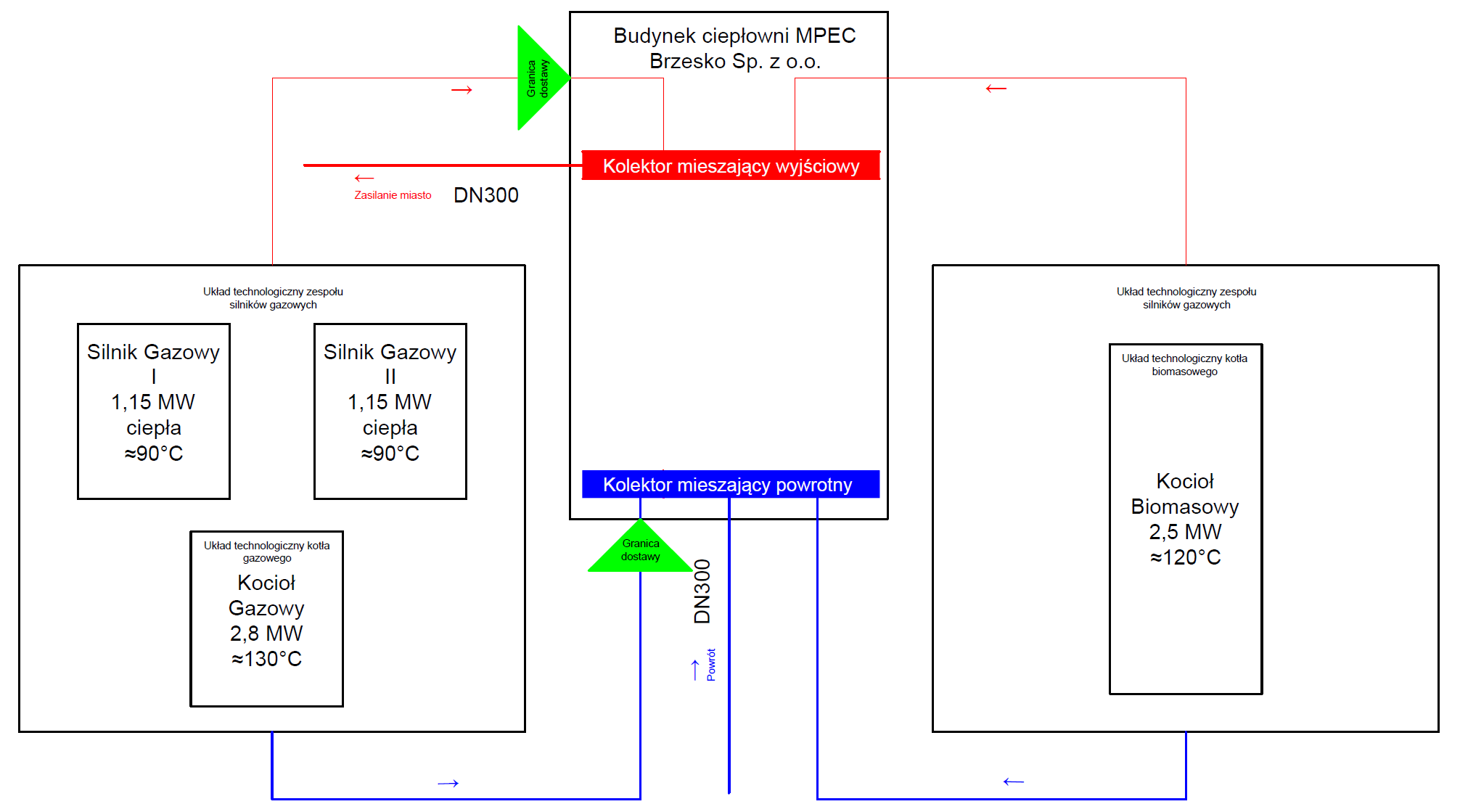 Rysunek 4. Proponowana koncepcja układu hydraulicznego.Po przebudowie układ technologiczny ciepłowni ma pozwalać na pracę, każdego ze źródeł ciepła istniejących i planowanych niezależnie od siebie. Kotły WR25 korzystać będą z istniejącego układu pompowego, natomiast pozostałe źródła wyposażone będą we własne układy pomp obiegowych które należy dobrać oraz połączyć z istniejącym układem pomp obiegowych sieciowych. Na rysunku przestawiono zakresy współpracy poszczególnych jednostek produkcyjnych planowanych do wykonania w ramach Instalacji kogeneracyjnej oraz kotłowni na biomasę. W ramach inwestycji Instalacji kogeneracyjnej  wykonawca wykona cały układ technologiczny wyprowadzenia ciepła z silników gazowych z granicą dostawy do budynku ciepłowni w rejonie hali kotłów. W ramach budowy kotła gazowego szczytowego wykonawca wykona układ technologiczny wyprowadzenia ciepła z kotła gazowego z granicą dostawy do budynku ciepłowni. W ramach budowy kotła na biomasę  wykonawca zobowiązany jest do wykonania pozostałego zakresu wyprowadzenia ciepła do sieci ciepłowniczej  nie ujętego                   w zakresie Instalacji kogeneracyjnej.  Wykonawca winien zaprojektować układ hydrauliczny łączący Kocioł na biomasę silniki gazowe oraz Kocioł gazowy (planowane do budowy)                          z istniejącym układem hydraulicznym uwzględniając nowe pompy sieciowe obiegowe dobrane do nowych kotłów oraz silników połączone z istniejącymi pompami obiegowymi oraz mieszającymi. Należy uwzględnić warunki pracy sieci ciepłowniczej oraz warunki pracy poszczególnych źródeł ciepła. Dodatkowo należy zapewnić podłączenie wyprowadzenie ciepła z silników gazowych                     i kotła gazowego do kolektora wyjściowego mieszającego zgodnie z rysunkiem. Wykonawca przebuduje również pozostałe istniejące instalację technologiczne jeśli wystąpi taka konieczność. Wykonawcy  Instalacji kogeneracyjnej i kotła gazowego w  trakcie realizacji tej inwestycji będą zobowiązani do udzielenia szczegółowej informacji technicznej pozwalającej na prawidłowe zaprojektowanie tego układu technologicznego, a wykonawca kotłowni na biomasę  zobowiązany jest do wykorzystania tych danych w celu prawidłowego zaprojektowania systemu, następnie przedstawienia szczegółowej koncepcji technicznej do akceptacji Zamawiającego zgodnie                     z harmonogramem. Należy zwrócić szczególną uwagę na możliwość pracy układu w zależność od pory roku, a także na elastyczność układu i jego niezawodność. Kolektor mieszający należy wykonać jako podłużny kolektor o odpowiedniej długości co pozwoli na równomierne i prawidłowe zmieszanie się wszystkich strumieni ciepła przed dostarczeniem do sieci ciepłowniczej. Cała układ technologiczny ciepłowni ma zostać oprzyrządowany, wyposażony w odpowiednie oznaczenia, czujniki, systemy sterowania, a także niezbędną armaturę.6.6. Zmiana wytycznych branżowych w zakresie wytycznych do sterowania ,branża AKPIA Zmiana w zakresie wytycznych do sterowania ,branża AKPIA opisanych w pkt.18.1 w  Projekcie technicznym Branża technologiczno –sanitarna a AKPiA. Wytyczne sterowaniaUkład istniejącej ciepłowni będzie pracować na nowych zasadach. W miejsce kotłów węglowych zostanie wybudowany kocioł na biomasę o mocy nominalnej  2,5 MW oraz  dodatkowy kocioł gazowy o mocy 4-5 MW Zaprojektowane urządzenia wytwórcze zostały zaprojektowane do samodzielnej                             i zespołowej pracy.  Każdorazowo o pracy konkretnej jednostki wytwórczej decyduje Operator. W okresie przejściowym  pracuje Instalacja kogeneracyjna  W okresie grzewczym pracują w podstawie agregaty kogeneracyjne wraz z kotłem na biomasę oraz kotłami gazowymi na uzupełnienie mocy ciepła produkowanego do sieci ciepłowniczej 6.7. Zmiana zakresu AKPIA  przedstawionego w pkt.2.5. w  Projekcie technicznym Branża elektryczna Zamawiający wyłącza z zakresu zamówienia budowę systemu nadrzędnego AKPIA opartego na SCADA  zgodnie  z założeniami projektowymi  zawartymi w Projekcie technicznym budowlanym: branża ELEKTRYCZNA, pkt 2.5 i 2.6. Wykonawca wykonana zakres AKPIA  do poziomu lokalnego panelu  sterowniczego i wizualizacyjnego zgodnie z projektem technicznym. Panel sterowniczy winien umożliwiać integrację w systemie nadrzędnym. UWAGAW związku z koniecznością zachowania kompatybilności z aktualnie zainstalowanymi urządzeniami i funkcjonującym oprogramowaniem konieczne jest zastosowanie sieci Ethernet oraz protokołu PROFINET do komunikacji i wymiany danych z systemem nadrzędnym.Sterowniki kontrolujące pracę poszczególnych urządzeń muszą zostać wyposażone                                 w dedykowany, demontowany i zamienny, obsługujący protokół PROFINET, interfejs komunikacyjny Ethernet umożliwiający nadanie odrębnej klasy adresowej IP, od wykorzystywanej lokalnie, do komunikacji z systemem nadrzędnym. Klasę adresową IP lokalną należy uzgodnić z dostawcą systemu nadrzędnego, tak aby nie pokrywała się z klasą adresową systemu nadrzędnego.Niezbędne jest także przygotowanie bloków danych umożliwiających wymianę wszystkich niezbędnych danych do systemu nadrzędnego, celem prawidłowego monitorowania i zarządzania pracą urządzeń podrzędnych.6.8.  Wymagania w zakresie pomiaru ciepła, gazu i energii elektrycznejZmiana  w zakresie licznika ciepła jednostek kogeneracyjnych opisanych w pkt.10.3.3.                         w  Projekcie technicznym Branża technologiczno –sanitarna oraz uzupełnienie w zakresie do liczników energii elektrycznej w pkt.2.3.4 Projekcie technicznym Branża elektryczna Zgodnie z wymaganiami Urzędu Regulacji Energetyki instalację kogeneracyjną należy odpowiednio opomiarować w zakresie:A. ilości ciepła użytkowego wytworzonego w jednostce kogeneracjiIlość ciepła użytkowego wytworzonego przez instalację kogeneracyjną będzie mierzona dla jednostki kogeneracji (pojedynczy układ silnika). Pomiar będzie realizowany za pomocą przepływomierza ultradźwiękowego mierzącego przepływ czynnika pomiędzy wymiennikiem ciepła stopnia drugiego, a wymiennikiem ciepła ze spalin. Pomiar ilości ciepła będzie przeliczany przez przetwornik do którego oprócz ww. przepływomierza będą podane wartości temperatury cieczy przed             i po podgrzaniu przez instalację kogeneracji. Czujniki temperatury będą mierzyły wartość przed wymiennikiem I-go stopnia oraz za wymiennikiem ciepła ze spalin.Zaprojektowano przepływomierz z licznikiem ciepła LC1 i LC2, w którego skład wchodzą:Statyczny przetwornik przepływu o działaniu opartym na ultradźwiękowej metodzie pomiaru: qp = 60 [m3/h]; DN100,przelicznik wskazujący,para czujników temperaturowych PT 500.Zaprojektowano kołnierzowy licznik ciepła.B. ilości paliw zużywanych w jednostce kogeneracjiIlość zużywanych paliw (gazu ziemnego) przez instalację kogeneracji będzie mierzony indywidualnie dla  jednostki kogeneracji (pojedynczy układ silnika).Pomiar ilości zużywanego gazu będzie realizowany za pomocą przepływomierza umieszczonego na rurze gazowej doprowadzającej gaz pod niskim ciśnieniem do silnika gazowego. C. ilości energii elektrycznej wytworzonej w jednostce kogeneracjiilości energii elektrycznej wytworzonej w jednostce kogeneracji.a)  Pomiar ilości energii elektrycznej wytworzonej przez instalację kogeneracji będzie dokonywany dla jednostki kogeneracji (pojedynczy układ silnika z generatorem) na zaciskach generatora. Pomiar będzie realizowany za pomocą licznika energii elektrycznej kl. co najmniej 0,5. Układ pomiarowy  poprzez przekładniki prądowe kl. 0,5.b)  Pomiar ilości  energii elektrycznej wprowadzanej  do sieci elektroenergetycznej operatora OSD  będzie dokonywany w układzie pomiarowo-rozliczeniowym zgodnie z warunkami przyłączenia do sieci elektroenergetycznej w pkt.4.2.2.c)   Pomiar ilości zużycia energii elektrycznej na potrzeby własne Agregatów kogeneracyjnych  będzie zainstalowany w rozdzielni potrzeb własnych.  Liczniki zainstalowane będą we wspólnej tablicy licznikowej przystosowanej do plombowania.7. Wymagania Zamawiającego w stosunku do wykonania przedmiotu zamówienia      7.1. Wymagania dotyczące prowadzenia robót ziemnych	Przed przystąpieniem do robót ziemnych należy:wytyczyć w terenie główne osie projektowanych studzienek i kanałów,usunąć warstwę wierzchnią nawierzchni/terenu,ustalić stałe repery, a w przypadku niedostatecznej ich ilości wbudować repery tymczasowe                   z rzędnymi sprawdzanymi przez uprawnionego geodetę,w miejscach, gdzie może zachodzić niebezpieczeństwo wypadków, budowę należy ogrodzić od strony ruchu, a na noc dodatkowo ustawić znaki świetle,przed przystąpieniem do robót należy wykonać odkrywki istniejących sieci pod nadzorem ich administratorów celem uniknięcia ewentualnej kolizji,Wykopy należy wykonać zgodnie z PN-B-10736:1999. W pobliżu istniejącego uzbrojenia terenu roboty ziemne należy wykonywać ręcznie. Pozostałe wykopy  o ścianach pionowych należy wykonać mechanicznie. Dla wykopów o głębokości większej od 1,0 m i o ścianach pionowych należy wykonać umocnienie ścian.  W przypadku napływu wód gruntowych, należy wykonać podsypkę filtracyjną                   z pospółki lub żwiru grubości 20 cm z założonymi sączkami oraz zamontować studzienki drenażowe rozstawione co ok. 50,0 m. Odprowadzenie wody gruntowej pompami przeponowymi lub spalinowymi poza zakres robót ziemnych.7.2. Warunki wykonania 7.2.1.Teren budowyWykonawca zorganizuje własnym staraniem potrzebny dla inwestycji plac budowy.Teren budowy zostanie przez Wykonawcę zabezpieczony i monitorowany.W czasie realizacji robót budowlanych Wykonawca będzie się stosował do przepisów w zakresie ochrony środowiska i utylizacji odpadów, bezpieczeństwa i higieny pracy oraz ochrony pożarowej. Ewentualne opłaty i kary za naruszenie w trakcie realizacji robót norm i przepisów dotyczących ochrony środowiska obciążają Wykonawcę. Przed przystąpieniem do robót Wykonawca opracuje Plan Bezpieczeństwa i Ochrony.Przekazanie terenu budowy.Wykonawca dostarczy Zamawiającemu na 14 dni przed ustalonym w umowie terminem przekazania terenu budowy oświadczenia osób funkcyjnych o przyjęciu obowiązków na budowie oraz oświadczenie kierownika budowy stwierdzające sporządzenie planu bezpieczeństwa i ochrony zdrowia, a także dokumenty potwierdzające uprawnienia do kierowania robotami i przynależność do właściwej izby samorządu budowlanego.Zamawiający przekaże teren budowy Wykonawcy w terminie ustalonym umową.W dniu przekazania placu budowy Zamawiający przekaże dziennik budowy wraz ze wszystkimi uzgodnieniami prawnymi i administracyjnymi oraz wskaże punkt poboru wody  i energii elektrycznej.Wykonawca wykona z materiałów własnych i usunie nieodpłatnie opomiarowanie punktów poboru mediów w sposób uzgodniony z dostawcą i użytkownikiem.Zagospodarowanie placu budowy.Wykonawca opracuje i uzgodni z Zamawiającym przed rozpoczęciem robot projekt zagospodarowania placu budowy uwzględniający poszczególne fazy realizacji inwestycji uwzględniające prowadzenie prac budowlanych.Wykonawca zorganizuje własnym staraniem potrzebny dla inwestycji plac budowy.Teren budowy zostanie przez Wykonawcę zabezpieczony i monitorowany.W czasie realizacji robót budowlanych Wykonawca będzie się stosował do przepisów  zakresie ochrony środowiska i utylizacji odpadów, bezpieczeństwa i higieny pracy oraz ochrony pożarowej. Ewentualne opłaty i kary za naruszenie w trakcie realizacji robót norm i przepisów dotyczących ochrony środowiska obciążają Wykonawcę. Przed przystąpieniem do robót Wykonawca opracuje Plan Bezpieczeństwa i OchronyDziennik budowy.Dziennik budowy jest wymaganym dokumentem prawnym obowiązującym Zamawiającego                    i Wykonawcę w okresie trwania budowy. Dziennik budowy będzie przechowywany na placubudowy u kierownika budowy w sposób umożliwiający stały dostęp dla osób upoważnionych.Obowiązek prowadzenia dziennika budowy spoczywa na Wykonawcy.Zapisy w dzienniku budowy będą dokonywane na bieżąco i będą dotyczyć przebiegu robot i stanu bezpieczeństwa ludzi i mienia. Każdy zapis dziennika budowy będzie opatrzony datą i podpisem osoby, która dokonała zapisu z podaniem w sposób czytelny imienia i nazwiska oraz stanowiska służbowego i nazwy instytucji, którą reprezentuje.Zapisy będą czytelne, dokonywane trwałą techniką, chronologicznie, bezpośrednio jeden pod drugim, bez przerw. Z każdym zapisem w dzienniku budowy powinien być zaznajomiony pracownik, którego zapis dotyczy, co zostanie potwierdzone podpisem.Decyzje inspektora nadzoru inwestorskiego Wykonawca podpisuje z zaznaczeniem ich przyjęcia lub zajęciem stanowiska. Wpis projektanta do dziennika budowy obliguje inspektora do zajęcia stanowiska, tak jak wpis Wykonawcy. Załączone do dziennika budowy protokoły i inne dokumenty będą oznaczone kolejnym numerem załącznika i opatrzone datą oraz podpisem Wykonawcy                             i inspektora nadzoru.Zabezpieczenie terenu budowyWykonawca w miejscu zaakceptowanym przez inspektora nadzoru umieści tablicęinformacyjną o budowie, a w miejscach wymagających ostrzeżeń, umieści tabliceostrzegawcze o odpowiedniej treści. Wykonawca ogrodzi teren budowy.W czasie realizacji budowy Wykonawca ma obowiązek do stosowania się do przepisów:Ochrony środowiska w czasie wykonywania robót.Ochrony przeciwpożarowa.Bezpieczeństwa i higiena pracy.Wykonawca jest zobowiązany do sporządzenia planu bezpieczeństwa i ochrony środowiska zgodnie      z Rozporządzeniem  Ministra Infrastruktury z dnia 23 czerwca 2003 r. w sprawie informacji dotyczącej bezpieczeństwa i ochrony zdrowia oraz planu bezpieczeństwa i ochrony zdrowia (Dz.U. 2003 nr 120 poz. 1126). Wykonawca będzie odpowiedzialny za ochronę robót i za wszelkie materiały  i urządzenia używane do robót od daty rozpoczęcia do daty ich zakończenia.Wykonawca będzie utrzymywać roboty do czasu odbioru. Utrzymanie powinno być prowadzone w taki sposób, aby kanalizacja lub jej elementy były w zadowalającym stanie przez cały czas, do momentu odbioru. Teren po wykonaniu robót doprowadzić do stanu pierwotnego.7.2.2. Biuro i zaplecze socjalne budowyWykonawca zorganizuje biuro i zaplecze socjalne budowy na terenie przyległym do budynku kotłowni. Miejsce posadowienia kontenerów socjalnych wskaże Zamawiający. Na czas budowy będzie korzystał z wody, kanalizacji i energii elektrycznej .Wszystkie media Wykonawca opomiaruje                          i podpisze umowy z dostawcami na odbiór mediów. Wykonawca jest odpowiedzialny za utrzymanie czystości na terenie budowy. Po zakończonej budowie zlikwiduje zaplecze socjalne i odtworzy teren do stanu pierwotnego.7.2.3.  Wymagania dotyczące hałasu.Wykonawca będzie przestrzegał zachowania norm hałasu podczas prowadzenia prac budowlanych.7.2.4. Transport Wykonawca zobowiązany jest do stosowania jedynie takich środków transportu, które będą przystosowane do transportu danego rodzaju materiałów, elementów lub konstrukcji i nie wpłyną negatywnie na właściwość przewożonych materiałów.7.2.5. Wymagania dotyczące sprzętuWykonawca jest zobowiązany do używania jedynie takiego sprzętu i maszyn, który nie spowoduje niekorzystnego wpływu na jakość wykonywanych robot i będzie gwarantowaćprzeprowadzenie robot zgodnie z zasadami określonymi w projekcie budowlanym i specyfikacji technicznej.W przypadku braku ustaleń w w/w dokumentach, sprzęt i maszyny powinny być zaakceptowane przez inspektora nadzoru inwestorskiego.Jakikolwiek sprzęt, maszyny, urządzenia i narzędzia nie gwarantujące zachowania warunków technologicznych nie zostaną dopuszczone do robot.Liczba i wydajność sprzętu i maszyn będzie gwarantować prowadzenie robot zgodnie z uzgodnionym harmonogramem robot.Sprzęt i maszyny znajdujące się na placu budowy winny być utrzymane w dobrym stanie i gotowości do pracy. Wraz ze sprzętem zmechanizowanym i pomocniczym podlegającymprzepisom o dozorze technicznym Wykonawca dostarczy aktualne dokumenty uprawniające do jego eksploatacji.Wykonawca jest zobowiązany do skalkulowania kosztów jednorazowych maszyn i sprzętu  w cenie robot, koszty transportu sprzętu i maszyn nie podlegają odrębnej zapłacie.7.2.6. Warunki BHPWykonawca zobowiązany jest do zapewnienia bezpiecznych i higienicznych warunków pracy podczas wykonywania robot budowlanych i do przestrzegania wszelkich norm i przepisów dotyczących BHP. Wykonawca jest odpowiedzialny za ewentualne nieszczęśliwe wypadki mogące zaistnieć z braku zabezpieczeń lub przestrzegania stosownych przepisów bezpieczeństwa. Wykonawca uniemożliwi wstęp na budowę osobom nieupoważnionym.Wykonawca na podstawie sporządzonej przez projektanta informacji o bezpieczeństwie i ochronie zdrowia zobowiązany jest do sporządzenia przed rozpoczęciem budowy planubezpieczeństwa i ochrony zdrowia.Instalacja wszelkich urządzeń technicznych takich jak dźwigi budowlane, wciągarki, windy przyścienne i inne nie może powodować przeciążeń konstrukcji istniejących budowli i obiektów budowlanych.Wykonawca zobowiązany jest do umieszczenia na budowie w widocznym miejscu tablicy informacyjnej i ogłoszenia zawierającego dane dotyczące bezpieczeństwa i ochrony zdrowia.Wykonawca zobowiązany jest do zapewnienia pracowników posiadających odpowiednie przygotowanie zawodowe do wykonywania robot i odpowiednie szkolenie w zakresie BHP.Wykonawca zapewni i będzie utrzymywał wszelkie urządzenia zabezpieczające, socjalne oraz sprzęt  i odpowiednią odzież dla ochrony życia i zdrowia osób zatrudnionych na budowie.Koszty związane z wypełnieniem wymagań w zakresie bezpieczeństwa i higieny pracy są uwzględnione w cenie ryczałtowej.Wykonawca zobowiązany jest do przestrzegania przepisów ochrony przeciwpożarowej i do posiadania na placu budowy sprawnego sprzętu przeciwpożarowego zgodnego z właściwymiprzepisami. Materiały łatwopalne przechowywane będą w sposób zgodny z przepisami p-poż                          i zabezpieczone przed dostępem osób trzecich.Wykonawca odpowiadać będzie za wszelkie straty spowodowane pożarem wywołanym w wyniku realizacji robot, albo przez pracowników Wykonawcy lub przez osoby trzecie jeżeli go spowodowały                        w wyniku zaniedbań w zabezpieczeniu budowy.7.2.7. Wymagania dotyczące materiałów budowlanychWyroby budowlane mogą zostać zastosowane przez Wykonawcę przy wykonywaniu robot budowlanych, jeżeli są oznakowane znakiem CE, bądź są umieszczone w określonym przez Komisję Europejską wykazie wyrobów mających niewielkie znaczenie dla zdrowia i bezpieczeństwa, dla których producent wydał deklarację zgodności z uznanymi regułami sztuki budowlanej, albo są oznakowane znakiem budowlanym lub posiadają aktualną aprobatę techniczną. Dopuszcza się do jednostkowego zastosowania wyroby budowlane wykonane według indywidualnej dokumentacji technicznej, sporządzonej przez projektanta obiektu lub z nim uzgodnionej, dla których producent wydał oświadczenie, że zapewniono zgodność wyrobu budowlanego z tą dokumentacją oraz                         z przepisami. Co najmniej na dwa tygodnie przed planowanym wykorzystaniem jakichkolwiek materiałów Wykonawca przedstawi szczegółowe informacje dotyczące źródła dostawy i odpowiednie świadectwa jakości do zatwierdzenia przez inspektora nadzoru inwestorskiego. Wykonawca zobowiązany jest do prowadzenia na własny koszt badań w celu udokumentowania, że wbudowywane wyroby budowlane w sposób ciągły w czasie prowadzenia robot spełniają wymagania projektu budowlanego i specyfikacji technicznej.Wyniki badań stanowią integralną część dziennika budowy i mogą stanowić podstawę dousunięcia wadliwych materiałów i wymiany elementów budowlanych na wolne od wad na koszt Wykonawcy.Materiały wykończeniowe stosowane na płaszczyznach widocznych z jednego miejsca powinny być               z tej samej partii materiału w celu zachowania tych samych właściwości kolorystycznych w czasie całego procesu eksploatacji.Wyroby budowlane nie odpowiadające wymaganiom zostaną przez Wykonawcę wywiezione z terenu budowy.Wbudowanie materiałów bez akceptacji inspektora nadzoru inwestorskiego, Wykonawcawykonuje na własne ryzyko licząc się z tym , że roboty zostaną nieprzyjęte i niezapłacone.7.2.8.  Tabliczki identyfikacyjneWykonawca będzie odpowiedzialny za zorganizowanie wykonania i zamontowania tabliczek identyfikacyjnych na wszystkich urządzeniach, zaworach i armaturze. Na manometrach                                 i termometrach należy nanieść trwale wartości maksymalnych dopuszczalnych wartości. Numery identyfikacyjne każdego zaworu będą zgodne z oznaczeniami na schematach ideowych i rysunkach. Wykonawca dostarczy także tabliczki ostrzegające, montowane na urządzeniach sterowanych automatycznie.Należy również oznakować rurociągi wody i powietrza, w tym w szczególności ich funkcję i kierunek przepływu, a sposób oznakowania ma być widoczny z poziomu podłogi (odpowiednia wysokość czcionki).7.3. Warunki odbioru Robót 7.3.1. Ogólne warunki wykonania i odbioru robót budowlanychOgólne zasady wykonania robót.Wykonawca jest odpowiedzialny za prowadzenie robót zgodnie z Umową  oraz za jakośćzastosowanych materiałów i wykonywanych robót, za ich zgodność z dokumentacją projektową wymaganiami specyfikacji technicznych, programem zapewnienia jakości, projektem organizacji robót oraz poleceniami inspektora nadzoru.Wykonawca ponosi odpowiedzialność za dokładne wytyczenie w planie i wyznaczenie wysokości wszystkich elementów robót zgodnie z wymiarami i rzędnymi określonymi w dokumentacji projektowej.Następstwa jakiegokolwiek błędu spowodowanego przez Wykonawcę w wytyczeniu i wyznaczaniu robót zostaną poprawione przez Wykonawcę na własny koszt.Sprawdzenie wytyczenia robót lub wyznaczenia wysokości przez inspektora nadzoru nie zwalnia Wykonawcy od odpowiedzialności za ich dokładność. Decyzje inspektora nadzoru dotyczące akceptacji lub odrzucenia materiałów i elementów robót będą oparte na wymaganiach sformułowanych w dokumentacji projektowej i w specyfikacjach technicznych, a także w normach. Przy podejmowaniu decyzji inspektor nadzoru uwzględni wyniki badań materiałów i robót, rozrzuty normalnie występujące przy produkcji i przy badaniach materiałów, doświadczenia z przeszłości, wyniki badań naukowych oraz inne czynniki wpływające na rozważaną kwestię. Polecenia inspektora nadzoru będą wykonywane nie później, niż w czasie przez niego wyznaczonym, po ich otrzymaniu przez Wykonawcę, pod rygorem zatrzymania robót. Skutki finansowe z tego tytułu ponosi Wykonawca.Zamawiający oczekuje dobrej jakości wykonania robót. Spełnienie wymagań jakościowych realizacji inwestycji będzie nadzorował w imieniu Zamawiającego Inżynier Kontraktu. Zamawiający zastrzega sobie prawo do prowadzenia kontroli przez swojego przedstawiciela  Inżyniera  Kontraktu na etapie:projektów wykonawczychdostaw materiałów i urządzeń Zastosowane wyroby budowlane i dostarczone urządzenia muszą posiadać dokumenty potwierdzające jakość ,parametry i dopuszczenia do obrotu i wymagań odnośnych przepisów                      w Polsce.Oprócz odbioru prac projektowych, Zamawiający przewiduje następujące rodzajeodbiorów robót: Odbiór robót zanikających i ulegających zakryciu,-Odbiór częściowy,-Odbiór końcowy z przejęciem do eksploatacjiOdbiór robót zanikających i ulegających zakryciu polega na finalnej ocenie ilości i jakości wykonanych robót, które w dalszym procesie realizacji ulegną zakryciu. Odbiór robót zanikających                i ulegających zakryciu będzie dokonany w czasie umożliwiającym wykonanie ewentualnych korekt                i poprawek bez hamowania ogólnego postępu robót. Odbioru robót dokonuje Inspektor Nadzoru.Gotowość danej części robót do odbioru zgłasza Wykonawca wpisem do Dziennika Budowy                         z jednoczesnym powiadomieniem Inspektora Nadzoru. Odbiór będzie przeprowadzony niezwłocznie, nie później jednak niż w ciągu 3 dni od daty zgłoszenia wpisem do Dziennika Budowy.Odbiór częściowy polega na ocenie zakresu wykonania określonego elementu (części Robót) oraz,  ich  ilości i jakości. Odbioru częściowego robót dokonuje się wg Harmonogramu Realizacji  według zasad jak przy odbiorze ostatecznym. Odbioru robót dokonuje Inspektor Nadzoru w obecności przedstawiciela Zamawiającego (Kierownik Projektu)  i Kierownika Budowy.Odbiór końcowy  polega na finalnej ocenie rzeczywistego wykonania robót w odniesieniu doich ilości, jakości i wartości. Całkowite zakończenie robót oraz gotowość do odbioru ostatecznego będzie stwierdzona przez Wykonawcę wpisem do dziennika budowy z bezzwłocznym powiadomieniem na piśmie o tym fakcie Zamawiającego i  Inspektora Nadzoru. Odbiór ostateczny Robót nastąpi w terminie ustalonym w dokumentach umowy, licząc od dnia potwierdzenia przez Inspektora Nadzoru zakończenia robót. Odbioru ostatecznego robót dokonuje komisja wyznaczona przez Zamawiającego w obecności Inspektor Nadzoru i Wykonawcy.7.3.2. Próby funkcjonalne na zimnoPrzed rozpoczęciem rozruchu należy przeprowadzić próby funkcjonalne w następującym zakresie:wszystkie instalacje i urządzenia zostaną wypróbowane mechanicznie i hydrostatycznie                  w celu potwierdzenia ich wytrzymałości i szczelności;wszystkie instalacje będą wyczyszczone, oczyszczone wewnętrznie i doprowadzone do stanu zapewniającego bezawaryjną eksploatację, nie powodując uszkodzeń urządzeń mechanicznych i zanieczyszczeń produktu;wszystkie urządzenia mechaniczne, aparatura, panele sterujące, urządzenia elektryczne                i dźwigowe oraz transportowe łącznie z urządzeniami pomocniczymi i systemami sterowania będą po obsłudze serwisowej wyregulowane, sprawdzone ustawione do normalnej pracy: będą posiadały dowody legalizacji, sprawdzenia.Wykonawca skompletuje i dostarczy Zamawiającemu  odpowiednie, szczegółowe Instrukcje Obsługi;zostaną wypróbowane (z wynikami pozytywnymi) funkcje wszystkich systemów i podsystemów we wszystkich warunkach możliwych do zrealizowania bez uruchamiania całego bloku zgodnie z dokumentacją techniczną lub instrukcją obsługi i eksploatacji.W okresie prób funkcjonalnych:materiały technologiczne powinny zostać wprowadzone do urządzeń 
w warunkach „biegu jałowego”;wszystkie urządzenia i maszyny oraz instalacje pomocnicze powinny zostać wypróbowane wraz z instalacjami pomiarów, automatyki oraz sterowania ręcznego                     i automatycznego w warunkach ruchowych biegu jałowego,  z wszystkimi czynnikami                 w instalacjach;aparatura pomiarowa i wszystkie elementy sterowane, sygnalizacyjne, zabezpieczeń                  i blokad powinny być wypróbowane z wynikiem pomyślnym w zakresie funkcji kontrolnych i alarmowych w granicach umożliwionych ruchem biegu jałowego.Po pomyślnym zakończeniu prób funkcjonalnych, Wykonawca dostarczy Zamawiającemu do zatwierdzenia Zgłoszenie Gotowości do Rozruchu,  które   Zamawiający  zatwierdzi w ciągu 72 godzin lub zgłosi uwagi. Zgłoszenie Gotowości do Rozruchu będzie zawierać komplet wszystkich protokołów (w tym dowody legalizacji i sprawdzenia), raportów i atestów posiadających jednoznaczną identyfikację urządzenia (systemu), do którego się odnoszą, zgodną z jednolitym systemem identyfikacji obiektów i urządzeń. 7.3.3. Rozruchy, ruch 72 godzinnyW okresie Rozruchu, zostaną dostrojone i wyregulowane w warunkach narastającego obciążenia wszystkie technologie, aż do uzyskania maksymalnej wydajności.W okresie Rozruchu na gorąco:wszystkie urządzenia i instalacje powinny być przedmuchane powietrzem, przepłukane wodą i / lub innym odpowiednim czynnikiem;surowce i materiały technologiczne powinny zostać wprowadzone do urządzeń 
w warunkach ruchowych;wszystkie urządzenia wirujące takie jak: pompy, kompresory, silniki elektryczne, itp. oraz instalacje pomocnicze powinny być wypróbowane pod obciążeniem ze sterowaniem ręcznym i automatycznym w warunkach ruchowych z czynnikami w instalacjach;cała aparatura i wszystkie elementy sterownicze powinny być wypróbowane 
w zakresie funkcji kontrolnych i alarmowych w minimalnych, normalnych i maksymalnych warunkach ruchowych z czynnikami technologicznymi w instalacjach;wszystkie instalacje zabezpieczeń, odciążające i awaryjne powinny być wypróbowane                 w zakresie właściwego funkcjonowania przy ustalonych wartościach w trakcie próby całej instalacji.	Po pomyślnym zakończeniu wyżej wymienionych prób - prac rozruchowych Wykonawca przedstawi protokół z wykonania prac rozruchowych na gorąco przed przystąpieniem do Ruchu Regulacyjnego		Ruch Regulacyjny zostanie uznany za przeprowadzony prawidłowo i z wynikiem pozytywnym, jeżeli agregaty kogeneracyjne łącznie z wszystkimi urządzeniami mechanicznymi, elektrycznymi, pomiarowymi i automatycznej regulacji będzie eksploatowany  przez  3 dni. Podczas Ruchu Regulacyjnego dopuszcza się przerwy w pracy instalacji  jednak ich suma nie może przekroczyć 24 godzin przerwy. W przypadku wystąpienia usterek limitujących pracę instalacji powyżej 24 godzin Ruch Regulacyjny należy powtórzyć. Fakt zakończenia Ruchu Regulacyjnego oraz wyniki testów zostaną udokumentowane podpisami Zamawiającego i Wykonawcy pod uzgodnionym „Protokołem Zakończenia Ruchu Regulacyjnego”, z jednoczesnym „Zgłoszeniem gotowości do Ruchu Próbnego tzw. 72 godzinnej kontroli ciągłej bezusterkowej pracy agregatów kogeneracyjnych”.Jeżeli ruch Próbnego, tj. bezusterkowa ciągła praca Instalacji kogeneracyjnej nie będzie mogła być doprowadzona do końca z wynikiem pozytywnym z powodu występowania usterek, to po usunięciu tych usterek Zamawiający ustali zakres  i czasokres trwania ponownego Ruchu Próbnego.Pomyślne zakończenie ciągłej próby 72 godzinnej bezusterkowej pracy jest niezbędnym warunkiem przejęcia instalacji do eksploatacji. Pozytywne zakończenie Ruchu Próbnego zostanie ujęte                        w „Protokole Zakończenia 72 - godzinnego Ruchu Próbnego”, podpisanym przez Wykonawcę                   i  Zamawiającego.	Braki stwierdzone podczas 72 - godzinnego Ruchu Próbnego, które nie powodują zakłócenia w prawidłowej i bezpiecznej eksploatacji Instalacji kogeneracyjnej nie stanowią podstawy do odmowy  podpisania wymienionego Protokołu. Braki te muszą być jednak w Protokole wymienione z podaniem uzgodnionego z Zamawiającym  terminu ich usunięcia. 7.3.4.Przejęcie do eksploatacji        Po obustronnym podpisaniu Protokołu Zakończenia Ruchu Próbnego – 72 h testu nieprzerwanej pracy agregatów kogeneracyjnych Wykonawca  prowadząc nadal nieprzerwaną eksploatację                       (z udziałem personelu Zamawiającego ) aż do przedłożenia Zamawiającemu do zatwierdzenia i podpisania „Protokół Przejęcia Do Eksploatacji” wraz z następującymi dokumentami:rejestr nadzorów i prób przeprowadzonych w trakcie montażu i rozruchu Instalacji kogeneracyjnej orazwszystkie zapisy o zakończeniu robót i podpisami Inspektorów Nadzoru i Kierownika Budowy oraz:dokumentację techniczną wraz z dokumentacją powykonawczą,  instrukcją obsługi, eksploatacji i serwisu Urządzeń, Instalacji i instalacji kogeneracyjnej oraz:Zezwolenia dopuszczenia do eksploatacji odpowiednich urzędów administracji państwowej (UDT) i innych instytucji, organów dla urządzeń (elektrycznych, dźwigowych   i ciśnieniowych) – jeżeli są one zgodnie i wymagane z obowiązującym prawem;spisy zatwierdzonych przez Zamawiającego  zmian powstałych w trakcie  realizacji  Umowy                 w stosunku do projektu podstawowego;dokumentację potwierdzającą, że wszystkie zmiany powstałe w czasie realizacji wykraczające poza pozwolenia i po wydaniu pozwolenia na budowę zostały przedyskutowane i zatwierdzone przez odpowiednie Urzędy Administracji Państwowej  i inne instytucje, organy;Certyfikaty zgodności CEDecyzję o Pozwoleniu na użytkowanie agregatów kogeneracyjnychPo wykonaniu pomiarów emisji do powietrza Wykonawca przygotuje niezbędne dokumenty do zgłoszenia przez Zamawiającego właściwemu organowi ochrony środowiska przed przekazaniem do eksploatacji.Zamawiający  w ciągu kolejnych 7-10 dni roboczych od otrzymania tych dokumentów przejmie podpisze Protokół Przyjęcia do Eksploatacji.7.4.Szkolenie personelu ZamawiającegoSzkolenie na miejscu:Wykonawca powinien  zapewnić pełne szkolenie w celu przyuczenia personelu Zamawiającego do obsługiwania i użytkowania całej instalacji i poszczególnych urządzeń wchodzących w zakres robót                  i dostaw Wykonawcy.Propozycja szkolenia w zakresie obsługi i użytkowania musi być wkalkulowana w ofercie. Propozycja ta powinna być oparta na wymaganiach opisanych w niniejszym rozdziale.Szkolenie na miejscu powinno się zakończyć wraz z ruchem próbnym. Kompletny program musi zyskać akceptację Zamawiającego.Wszelkie dokumenty szkolenia i dokumenty niezbędne do obsługi powinny być dostarczone (w języku polskim) w co najmniej 2 kopiach i w formie elektronicznej. Wszystkie odpowiednie rysunki i instrukcje zostaną omówione po to, aby dać załodze jasny wgląd w:projekt całościowy instalacjimontaż wszystkich elementówprocedury obsługi w każdych warunkachprocedury i schematy użytkowania (konserwacji)szczegółowe informacje dotyczące komponentów istotnych dla działania zakładu.Szkolenie na miejscu budowy ma być przeprowadzone w czasie normalnych godzin pracy:  2 lekcje dziennie w wymiarze  3 godzin w czasie 5 dni.Szkolenie składać się będzie z zajęć lekcyjnych jak też zajęć praktycznych w trakcie uruchamiania, działania, zatrzymywania i niespodziewanych kłopotów z instalacją.Zamawiający określi ilość osób do przeszkolenia w różnych kategoriach: personel ruchowy, personel obsługi mechanicznej, elektrycznej i AKPiA. Część praktyczna szkolenia będzie przeprowadzona pod koniec całego programu, w okresie co najmniej 5 dni roboczych w wymiarze co najmniej 3 godzin dziennie, gdy agregaty kogeneracyjne będą już w trakcie prób rozruchowych.Szkolenie zakończy się przeprowadzanym przez Komisję  z udziałem przedstawicieli Wykonawcy                 i Zamawiającego egzaminem mającym na celu wykazanie, że przekazana wiedza zastała przyswojona i załoga jest w stanie kontrolować proces w niezawodny sposób. Osoby, które pomyślnie przeszły szkolenie otrzymają stosowny certyfikat Wykonawcy. 7.5.Części zamienne i materiały eksploatacyjneIlość materiałów eksploatacyjnych i części zamiennych / zapasowych i szybko zużywających się musi być określona w zakresie niezbędnym dla prawidłowego funkcjonowania Instalacji kogeneracyjnej. Oprócz przedstawienia ilości materiałów eksploatacyjnych i części zamiennych dla świadczenia usługi serwisowania agregatów kogeneracyjnych, Wykonawca winien przedstawić odrębnie także plan wymaganych przeglądów i remontów okresowych dla kotłów gazowych. 7.6. Gwarancja i serwis         Wykonawca udzieli Gwarancji na kompletną Instalację kogeneracyjną oraz na jej płynną                       i bezawaryjną pracę, której okres wynosić będzie  24 miesiące  oraz na wykonane roboty budowlane, która wynosić będzie  60 miesięcy od daty podpisania przez obie strony „Protokołu Przejęcia do Eksploatacji”. Wykonawca udzieli rękojmi za wykonane roboty budowlane do 5 lat licząc od daty oddania obiektów instalacji kogeneracyjnej do użytkowania. Szczegółowe  wymagania w zakresie gwarancji przedstawiono w projekcie umowy w § 23 oraz                    w  załączniku nr 14 do SWZ.Wymagania dla serwisuWykonawca zapewni serwisowanie urządzeń, instalacji i wyposażenia dostarczanego w ramach Kontraktu do końca okresu Gwarancji. Wykonawca zapewni dostęp do części zamiennych                   i eksploatacyjnych.Szczegółowe wymagania przedstawiono w  załączniku nr 4 do SWZ.7.7. Minimalne  wymagania techniczne agregatów kogeneracyjnychOferowane przez Wykonawcę agregaty kogeneracyjne winny spełnić minimalne wymagania techniczne, które zostały przedstawione w tabeli nr 2. Dane techniczne oferowanych  agregatów kogeneracyjnych, generatora oraz pozostałych urządzeń) takich jak :wartość sprawności elektrycznej, wartość sprawności cieplnej oraz wartość zużycia gazu ziemnego mają  być podane przez Wykonawcę zgodnie z wartością katalogową podawaną przez producenta agregatów z dopuszczalną tolerancją na energię zawartą w paliwie +5% zgodnie z normą ISO3046 przy 100% obciążenia. Tabela 2. Minimalne wymagania techniczne dla agregatów kogeneracyjnych  Dane oferowanych agregatów kogeneracyjnych potwierdzające, że będą spełniały w/w minimalne wymagania techniczne, należy  wpisać w załączniku nr 9 do SWZ. Dodatkowo dane należy wpisać w formularzu oferty (tabela w punkcie 6)  w pozycjach 1,2,3 tej tabeli. 7.8 . Wartości gwarantowane przez Wykonawcę i pomiary wartości gwarantowanychZamawiający wymaga aby Wykonawca w  formularzu  oferty (tabela w punkcie 7 pozycje od 4-8). podał gwarantowane przez siebie parametry silników  bez tolerancji wynikającej z normy ISO. Parametry te winny być oparte na wiedzy i doświadczeniu Wykonawcy w zakresie możliwych do uzyskania parametrów technicznych silników do produkcji ciepła do miejskiej  sieci cieplnej w Brzesku  W celu dokonania obliczeń Zamawiający dołącza do dokumentacji przetargowej dane godzinowe pracy sieci cieplnej   w Brzesku za rok 2022 r.  Parametry gwarantowane przez Wykonawcę nie mogą być niższe  od przedstawionych w poniższej  tabeli nr 3. Parametry te zostaną wpisane w § 18 ust. 2 Umowy  i będą zweryfikowane na podstawie wykonanych testów gwarancyjnych w czasie ruchu testowego.Wymagane parametry gwarantowane oferowanych agregatów kogeneracyjnych (bez tolerancji) podczas uruchomienia i ruchu testowego:Tabela 3. Wymagane parametry gwarantowane oferowanych  agregatów kogeneracyjnychW przypadku, gdy podane przez Wykonawcę parametry techniczne oferowanych silników będą niższe od wartości wskazanych   w tabeli nr 2 , Zamawiający odrzuci ofertę Wykonawcy.  Moc elektryczna brutto- Moc elektryczna na zaciskach generatora przy obciążeniu znamionowym.Moc cieplna użyteczna - ilość energii cieplnej odebranej przez wodę chłodzącą z agregatu kogeneracyjnego  zmierzoną ciepłomierzem przewidzianym do rozliczania ciepła wyprodukowanego               w Instalacji kogeneracyjnej.Sprawność elektryczna - ilość energii elektrycznej zmierzonej na zaciskach generatora, do energii chemicznej wprowadzonej w paliwie. Sprawdzenie wymaganych parametrów gwarantowanych zostanie  przeprowadzone przy 100% obciążeniu układu kogeneracyjnego na paliwie spełniającym parametry gazu zgodnie z warunkami przyłączenia do PSG sp. z o.o.Sprawność ogólna- określana jest jako stosunek sumy mocy cieplnej użytecznej i elektrycznej brutto  (kW) do mocy zawartej w zużywanym paliwie (kWt) wyrażony w procentach. Sprawdzenie wymaganych parametrów gwarantowanych  przeprowadzone przy 100% obciążeniu układu kogeneracyjnego na paliwie spełniającym parametry gazu zgodnie z warunkami przyłączenia do PSG sp. z o.o. II. Część informacyjna1. Informacje ogólne1.1. Dokumenty potwierdzające zgodność zamierzenia budowlanego z wymaganiami wynikającymi z odrębnych przepisówPozwolenie na budowęWarunki i umowa  przyłączenia do sieci gazowejWarunki i umowa przyłączenia do sieci elektroenergetycznej Mapa ewidencyjna Mapa zasadnicza Wypisy z rejestru gruntów 1.2.Przepisy i normy prawne oraz normy związane z projektowaniem i wykonaniem zamierzenia budowlanegoWykonawca jest zobowiązany do wykonywania robót zgodnie z przepisami polskiego Prawa Budowlanego oraz Polskich Norm i norm branżowych. W sprawach technicznych należy kierować się "Warunkami technicznymi wykonawstwa                   i odbioru robót budowlano - montażowych" opracowanymi przez Instytut Techniki Budowlanej i Ministerstwo Gospodarki Przestrzennej i Budownictwa w wersji aktualnej na dzień wykonywania robót. Wykonawca będzie przestrzegać praw patentowych1.3. Prawo Zamawiającego do dysponowania nieruchomością na cele budowlane.Zamawiający posiada prawo do dysponowania nieruchomością, na której realizowana będzie Inwestycja, na cel budowlany w rozumieniu Prawa budowlanego,1.4. Przepisy i normy związane z projektowaniem i robotami.Przepisy związane – wybór ważniejszych.Ustawa z 7 lipca 1994r.- Prawo budowlane (tekst jednolity Dz. U. 2021 poz.2351 )              Ustawa z 27 marca 2003 o planowaniu i zagospodarowaniu przestrzennym. (Dz. U. 2022 poz. 503 tekst jednolity). Ustawa z 16 kwietnia 2004. o wyrobach budowlanych. (Dz. U. 2021 poz. 1213 tekst jednolity).Ustawa z 30 sierpnia 2002 r. o systemie oceny zgodności. (Dz. U. 2021 poz. 1344 tekst jednolity z późn. zmianami). Ustawa z 24 sierpnia 1991r. o ochronie przeciwpożarowej (Dz. U. 2022 poz. 2057 tekst jednolity). Ustawa z dnia z 9 maja 2014r. o ułatwieniu dostępu do wykonywania niektórych zawodów regulowanych (Dz. U. 2014 poz. 768).Rozporządzenie Ministra Infrastruktury i Budownictwa z 17 listopada 2016r w sprawie krajowych ocen technicznych (Dz. U. 2016 poz. 1968).Rozporządzenie Ministra Rozwoju i Technologii z dnia 20 grudnia 2021 r. w sprawie szczegółowego zakresu i formy dokumentacji projektowej, specyfikacji technicznych wykonania i odbioru robót budowlanych oraz programu funkcjonalno-użytkowego. (Dz. U. nr 2021. poz. 2454).Rozporządzenie Ministra Infrastruktury z 26 sierpnia 2003r. w sprawie oznaczeń i nazewnictwa, stosowanych w decyzji o ustalaniu lokalizacji inwestycji celu publicznego oraz decyzji o warunkach zabudowy. (Dz. U. 2003 nr 164 poz. 1589).Rozporządzenie Ministra Rozwoju z dnia 11 września 2020 r. w sprawie szczegółowego zakresu i formy projektu budowlanego ( Dz.U  z 2022 poz. 1679 tekst jednolity ) Rozporządzenie Ministra Infrastruktury z 23 czerwca 2003r. w sprawie informacji dotyczącej bezpieczeństwa i ochrony zdrowia oraz planu bezpieczeństwa i ochrony zdrowia. (Dz. U. nr 120 z 2003r. poz. 1126).Rozporządzenie Ministra Infrastruktury z 6 lutego 2003r. w sprawie bezpieczeństwa i higieny pracy podczas wykonywania robót budowlanych. (Dz. U. z 2003r. nr 47 poz. 401).Rozporządzenie Ministra Rozwoju, Pracy i Technologii z dnia 6 września 2021 r. w sprawie sposobu prowadzenia dzienników budowy, montażu i rozbiórki .(Dz.U. 2021 poz. 1686Rozporządzenie Ministra Infrastruktury z dnia 12 kwietnia 2002 w sprawie warunków technicznych, jakim powinny odpowiadać budynki i ich usytuowanie. (Dz. U. 2022 poz. 1225 tekst jednolity).  „Warunki techniczne wykonania i odbioru węzłów ciepłowniczych” – wymagania techniczne COBRI „Instal”.„Wytyczne projektowania instalacji c.o.” – wymagania techniczne COBRI „Instal”„Wytyczne projektowania i stosowania instalacji z rur miedzianych” – wymagania techniczne COBRI „Instal”.Ustawa z dnia 10 kwietnia 1997 r. – Prawo energetyczne (tekst jednolity, Dz.U. 2022 poz. 1385)Ustawa z dnia 20 lutego 2015 o  odnawialnych  źródłach energii  (Dz. U.  2020 poz. 261                 z późn. zm.)Urządzenia i instalacje muszą spełniać  warunki polskich norm przenoszących normy europejskie, przepisy i standardy UE, CE, BAT.1.5. Charakterystyka paliwaAgregaty kogeneracyjne będą zasilane gazem ziemnym typu E. Silniki gazowe będą zasilane gazem ziemnym wysokometanowym typu E o parametrach zgodnych z PN-C-04750:2011 „Paliwa gazowe- Klasyfikacja, oznaczenie i wymagania”.Tabela 4.Parametry obliczeniowe gazu sieciowego typu E wg. PN-C-04750:2011 Wymagania dotyczące gazu ziemnego (źródło Gaz System)Wszystkie wielkości w tabeli poza temperaturami punktu rosy wody podane są dla warunków normalnych czyli:- ciśnienie równe ciśnieniu atmosferycznemu – 101,325 kPa- temperatura – 273,15 K (0ºC) Zgodnie z punktem 3.3.4 obowiązującej IRiESP do systemu przesyłowego nie może być wprowadzane paliwo gazowe o wartości ciepła spalania niższej niż:Hs = 34 MJ/m3 (9,444 kWh/m3) dla systemu gazu wysokometanowego grupy E,1.6. ZałącznikiPlan sytuacyjny – załącznik nr 1,Prawo do dysponowania nieruchomością, na której realizowana będzieInwestycja,Mapa do celów projektowych z zagospodarowaniem terenu z naniesionymi sieciami,              wraz z infrastrukturąWarunki przyłączenia do sieci dystrybucyjnej nr WP/005333/2021/o10R00 z dnia 30.09.2021 dla Kotłowni Rejonowej z zespołem agregatów kogeneracyjnych (dwa generatory synchroniczne o jednostkowej mocy 1,2 MW, łącznie 2,4 MW)Warunki przyłączenie do sieci gazowej Projekt budowlany do pozwolenia na budowę wraz projektem technicznym (do odbioru na nośniku cyfrowym w siedzibie zamawiającego), Decyzja pozwolenie na budowęSchemat hydrauliczny z projektu EKOTECH. Nr referencyjny nadany sprawie przez Zamawiającego MPEC.DT.2024.3WyszczególnienieTermin nie później niżOpracowanie kompletnych projektów wykonawczych we wszystkich branżach 5 miesięcy od daty zawarcia umowy na RobotyZakończenie robót budowlano-montażowych w zakresie agregatów kogeneracyjnych oraz rozpoczęcie rozruchu agregatów kogeneracyjnych 13 miesięcy od daty zawarcia umowy Zakończenie rozruchu i rozpoczęcie Prób Końcowych (odbiorowych) w tym ruchu 72 godzinnego 15 miesiące od daty  zawarcia umowy Zakończenie Prób Końcowych i Przejęcie do Eksploatacji Instalacji 17 miesiące  od daty zawarcia umowy L.p.PARAMETRWARTOŚĆWARUNKI ODNIESIENIA1.Ilość jednostek wytwórczych2 szt.identyczne2.Moc elektryczna bruttomin.1,2  MW(dla cos ϕ=1,0)3.Moc cieplna użytecznamin. 1,2  MW(woda 70/90oC)4.Sprawność elektryczna nominalnamin. 42%Karta producenta z tolerancją na energię zawartą w paliwie +5% zgodnie z normą ISO 3046 przy 100% obciążenia)5.Sprawność cieplna nominalnamin. 43,0%Karta producenta z tolerancją na energię zawartą w paliwie +5% zgodnie z normą ISO 3046 przy 100% obciążenia) 6.Sprawność łączna nominalnamin. 85%Karta producenta z tolerancją na energię zawartą w paliwie +5% zgodnie z normą ISO 3046 przy 100% obciążenia)7.Napięcie generatora0,4 kV 8.Zakres regulacji mocy silników50-100%9.Poziom emisji hałasuMax. 45 dB w nocy, 55 dB w dzieńna granicy działki10.Emisja NOx<95mg/Nm3Przy 15% O211.Temperatura spalin na wylocie z kominanie mniej niż 120 °C12.Minimalny wymagany okres gwarancji24 miesiące13.Trwałość głowic silników gazowychMin.20 000 h14.Trwałość świec zapłonowychMin. 2.000 h15.Czasookres wymiany oleju w silnikach gazowychZgodnie z prowadzonymi analizami oleju Wykonawca poda dane                         i producenta oleju smarnego.Wykonawca poda dane                         i producenta oleju smarnego.16Przebieg do remontu kapitalnego silników gazowychmin. 60.000 hPARAMETRWARTOŚĆ Moc elektryczna brutto 1 200 kW Moc cieplna użyteczna min.1 200 kW Sprawność elektrycznamin. 41 %Sprawność cieplnamin. 40 %Sprawność łącznamin. 81 %Emisja NOx<95 NOx mg / Nm3 (przy 15%O2)ParametrJednostkaWartośćCiepło spalaniaMJ/m3≥ 34,0Wartość opałowaMJ/m3≥ 31,0Górna liczba Wobbego- nominalnaMJ/m353,5- zakres zmiennościMJ/m345,0-56,9Zawartość siarkowodorumg/m3≤ 7,0Zawartość siarki merkaptanowejmg/m3≤ 16,0Zawartość siarki całkowitejmg/m3≤ 40,0Zawartość par rtęci µg/m3≤ 30,0Zawartość tlenu% mol/mol≤ 0,2